Rock and a Rollin’ with Summer Meals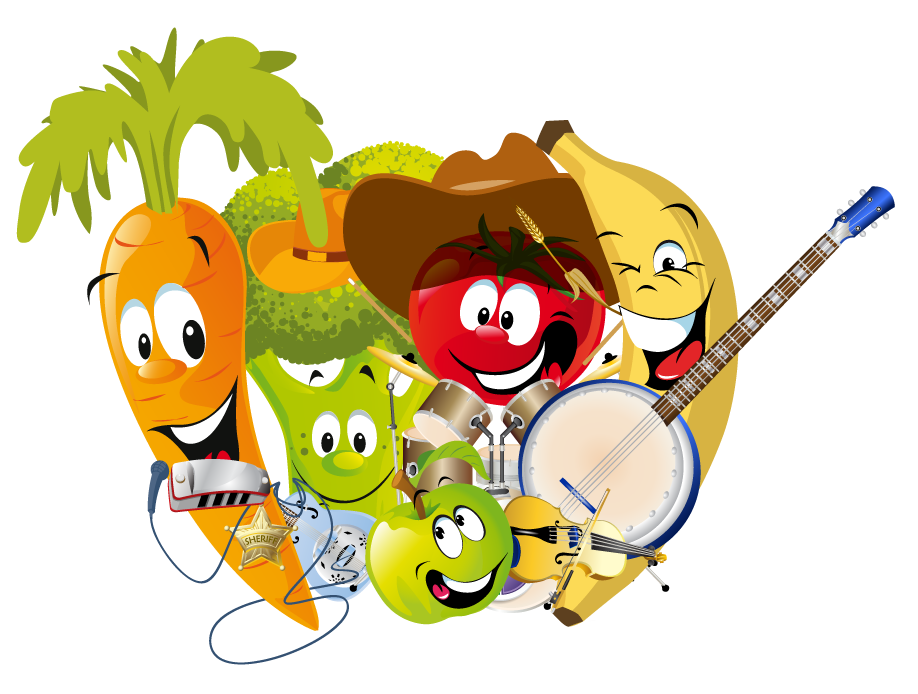 RECIPESChild Nutrition & Wellness, Kansas State Department of EducationUpdated February 2016This publication has been funded at least in part with Federal funds from the U.S. Department of Agriculture, Food and Nutrition Service.  The contents of this publication do not necessarily reflect the views or policies of the Department, nor does mention of trade names, commercial products, or organizations imply endorsement by the U.S. Government.In accordance with Federal civil rights law and U.S. Department of Agriculture (USDA) civil rights regulations and policies, the USDA, its Agencies, offices, and employees, and institutions participating in or administering USDA programs are prohibited from discriminating based on race, color, national origin, sex, disability, age, or reprisal or retaliation for prior civil rights activity in any program or activity conducted or funded by USDA. Persons with disabilities who require alternative means of communication for program information (e.g. Braille, large print, audiotape, American Sign Language, etc.), should contact the Agency (State or local) where they applied for benefits.  Individuals who are deaf, hard of hearing or have speech disabilities may contact USDA through the Federal Relay Service at (800) 877-8339.  Additionally, program information may be made available in languages other than English. To file a program complaint of discrimination, complete the USDA Program Discrimination Complaint Form, (AD-3027) found online at: http://www.ascr.usda.gov/complaint_filing_cust.html, and at any USDA office, or write a letter addressed to USDA and provide in the letter all of the information requested in the form.  To request a copy of the complaint form, call (866) 632-9992. Submit your completed form or letter to USDA by: Mail: U.S. Department of Agriculture Office of the Assistant Secretary for Civil Rights 1400 Independence Avenue, SW Washington, D.C. 20250-9410;Fax: (202) 690-7442; or Email: program.intake@usda.gov. This institution is an equal opportunity provider.The following person has been designated to handle inquiries regarding the non-discrimination policies at the Kansas State Department of Education: Office of General Counsel, Landon State Office Building, 900 SW Jackson St, Suite #102, Topeka, KS 66612, (785)296-3201.For further information about this publication, please contact Cheryl Johnson, Director, Child Nutrition & Wellness at the phone number above or email:  csjohnson@ksde.org.Healthier Kansas Menus recipes were developed by Child Nutrition & Wellness, Kansas State Department of Education or adapted from the following sources:Food for Fifty, Ninth Edition (1989) Grace Shugart, Mary Molt.Healthier Kansas Menus – Breakfast, Child Nutrition & Wellness, Kansas State Department of EducationIowa Gold Star Cycle Menus, Iowa Department of EducationMenus that Move, Ohio Department of Education.Fruit and Veggie Quantity Cookbook, New Hampshire Department of Health and Human Services.Preparing Whole Grain Foods, Child Nutrition & Wellness, Kansas State Department of EducationSinging the Praises of Beans & Legumes, Child Nutrition & Wellness, Kansas State Department of EducationUSDA Recipes for Schools, U.S. Department of Agriculture, Food & Nutrition Service, Child Nutrition Programs, 2006.USD 225 FowlerUSD 234 Fort ScottUSD 267 RenwickUSD 306 Southeast of SalineUSD 308 HutchinsonUSD 320 WamegoUSD 349 StaffordUSD 364 MarysvilleUSD 503 ParsonsUSD 512 Shawnee MissionThank you to the following schools for assisting with menu development and recipe testing:Logan Elementary School – USD 345 SeamanSt. Joseph Catholic School – Mt. Hope, KSWinfield Scott Elementary School – USD 234 Fort ScottTable of ContentsRecipe											PageApple Salad	1Fresh Citrus Fruit Cup	2Garden Salad	3Macaroni & Cheese	4Pig in a Blanket	5Spaghetti & Meat Sauce	6Strawberries & Bananas	8Taco Salad	9Tossed Salad	10Turkey & Cheese Sub	11Apple SaladNutrients Per ServingFresh Citrus Fruit CupNutrients Per ServingGarden SaladNutrients Per ServingMacaroni & CheeseNutrients Per Serving*Pig in a BlanketNutrients Per ServingSpaghetti & Meat SauceSpaghetti & Meat Sauce, continuedNutrients Per ServingStrawberries & BananasNutrients per ServingTaco SaladNutrients Per Serving (K-8)Tossed SaladNutrients Per ServingTurkey & Cheese SubNutrients Per Serving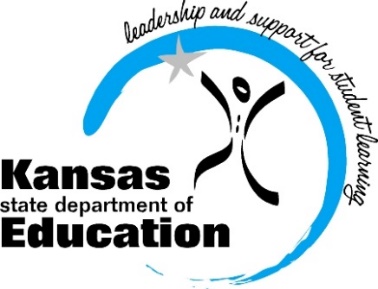 Child Nutrition & WellnessKansas State Department of Education900 SW Jackson St. Suite 251Topeka, Kansas 66612785-296-2276FAX:  785-296-0232www.kn-eat.orgFruitFruitFruitHACCP:  #1 no cookHACCP:  #1 no cookHACCP:  #1 no cookHACCP:  #1 no cookHealthier Kansas Recipe 121(Ohio Dept. of Education)Ingredients50 Servings50 Servings50 Servings____ Servings____ ServingsDirectionsDirectionsIngredientsWeightMeasureMeasureWeightMeasureDirectionsDirectionsApples, fresh, #125-138, APRaisins, seedless, unsweetenedYogurt, vanilla, low-fat5 lb 4 oz1 lb1 lb 4 ozWith gloved hands, wash and core apples, do not peel. Chop into bite size pieces. Add raisins and yogurt. Mix well.CCP: Hold at 41°F or lower.Serve cold with #8 scoop (1/2 cup).With gloved hands, wash and core apples, do not peel. Chop into bite size pieces. Add raisins and yogurt. Mix well.CCP: Hold at 41°F or lower.Serve cold with #8 scoop (1/2 cup).Serving Size1 Serving ProvidesYield½ cup0.5 cup fruit50 servingsCalories62Vitamin A30.59 IUIron0.24 mgProtein                      0.96 gmVitamin C2.49 mgCalcium26.78 mgCarbohydrate    15.33 gmFiber1.48 gmCholesterol0.57 mgFat                         0.26 gm% Fat3.87 %Sodium8.96 mgSaturated Fat0.11 gm% Saturated Fat1.63%FruitHACCP:  #Non-Hazardous/OtherHealthier Kansas Recipe 134Ingredients50 Servings50 Servings____ Servings____ ServingsDirectionsIngredientsWeightMeasureWeightMeasureDirectionsMandarin Oranges, canned in 100% juice or light syrupBananas, fresh, APApples, fresh, APGrapes, fresh, AP4 lb 4 oz4.5 lb1 lb 12 oz1 lb 12 ozChill cans of mandarin oranges. 
Wipe tops of cans clean before opening.Open the mandarin oranges. Do not drain.  Place in mixing bowl or serving container.Using gloved hands to handle fruits, peel and slice the bananas directly into the oranges.Wash, trim, core and cut the apples into bite-sized pieces. Do not peel apples. Wash and remove stems from grapes.Add apples and grapes to bananas and oranges.  Chill thoroughly.  CCP: Hold for cold service at 41°F or lower.Note:  Other fresh fruits in season may be substituted (cup for cup) for the apples or grapes. Try fresh pears, fresh pineapple, strawberries or kiwi.Serving Size1 Serving ProvidesYield4 oz spoodle (1/2 cup)0.5 cup fruitApproximately 1 1/2 gal + 1 cupCalories97Vitamin A567.8 IUIron0.35 mgProtein                      0.88 gmVitamin C14.04 mgCalcium10.34 mgCarbohydrate    25.13 gmFiber2.86 gmCholesterol0 mgFat                         0.33 gm% Fat3.05%Sodium3.54 mgSaturated Fat0.08 gm% Saturated Fat0.77%VegetableVegetableVegetableHACCP:  #1 No CookHACCP:  #1 No CookHACCP:  #1 No CookHACCP:  #1 No CookHealthier Kansas Recipe 164
(Team Nutrition modified)Ingredients50 Servings50 Servings50 Servings____Servings____ServingsDirectionsDirectionsIngredientsWeightMeasureMeasureWeightMeasureDirectionsDirectionsSpinach, partly trimmed    fresh, APRomaine Lettuce, APTomatoes, fresh, APCarrots, fresh, APCucumber, fresh, AP1 lb 10 oz1 lb 10 oz5 oz4 oz3 ozHandle all produce with clean gloved hands or clean utensils.Rinse and trim spinach and lettuce, if not purchased ready-to-eat. Chop lettuce and spinach. 
Rinse, core and dice tomatoes. 
Rinse, peel and grate carrots. 
Rinse, peel (or score) and chop cucumbers. Toss all ingredients together.      CCP: Hold for cold service at 41°F or lower.Handle all produce with clean gloved hands or clean utensils.Rinse and trim spinach and lettuce, if not purchased ready-to-eat. Chop lettuce and spinach. 
Rinse, core and dice tomatoes. 
Rinse, peel and grate carrots. 
Rinse, peel (or score) and chop cucumbers. Toss all ingredients together.      CCP: Hold for cold service at 41°F or lower.Serving Size1 Serving ProvidesYield1/2 cup0.5 cup vegetable, DGApproximately 1 ½ gallons + 1 cupCalories15Vitamin A6101.3 IUIron1.12 mgProtein                      1.32 gmVitamin C10.64 mgCalcium41.55 mgCarbohydrate    2.82 gmFiber1.48 gmCholesterol0 mgFat                         0.23 gm% Fat13.61 %Sodium28.96 mgSaturated Fat0.04 gm% Saturated Fat2.07 %Main DishMain DishMain DishHACCP:  #2 Same Day ServiceHACCP:  #2 Same Day ServiceHACCP:  #2 Same Day ServiceHACCP:  #2 Same Day ServiceHealthier Kansas Recipe 184 – revisedIngredients50 Servings50 Servings50 Servings____Servings____ServingsDirectionsDirectionsIngredientsWeightMeasureMeasureWeightMeasureDirectionsDirectionsWaterMacaroni, elbow, whole grain3 lb 2 oz3 gal3 galBring water to a boil.Slowly add macaroni. Stir constantly until water boils again. Cook about 8 minutes, or until tender.
Do not overcook. Drain well, rinse with cool water, and drain again.Transfer cooked macaroni to pans and set aside.Bring water to a boil.Slowly add macaroni. Stir constantly until water boils again. Cook about 8 minutes, or until tender.
Do not overcook. Drain well, rinse with cool water, and drain again.Transfer cooked macaroni to pans and set aside.Cheese Sauce*, low sodiumOR – Prepare homemade cheese sauce:Milk, skimMargarine, liquidPepperCheese, American, shredded6 lb 15 oz5 lb 9 oz9 oz3.5 lb1/2 gal 3 cups1 1/8 cups1/2 tsp1/2 gal 3 cups1 1/8 cups1/2 tspPrepare cheese sauce according to package directions.  Heat to 165°F.  Or prepare homemade cheese sauce per directions below.  Pour hot cheese sauce over macaroni and fold together until mixed.CCP: Hold for hot service at 135°F or higher.Serve with a #8 scoop* Note: Purchased cheese sauce will only credit toward M/MA component, with a CN label or Product Formulation Statement from the manufacturer.Option: To prepare homemade cheese sauce, heat milk and then add margarine, pepper, and shredded cheese to the warm milk.Prepare cheese sauce according to package directions.  Heat to 165°F.  Or prepare homemade cheese sauce per directions below.  Pour hot cheese sauce over macaroni and fold together until mixed.CCP: Hold for hot service at 135°F or higher.Serve with a #8 scoop* Note: Purchased cheese sauce will only credit toward M/MA component, with a CN label or Product Formulation Statement from the manufacturer.Option: To prepare homemade cheese sauce, heat milk and then add margarine, pepper, and shredded cheese to the warm milk.* Nutritional analysis uses low sodium prepackaged cheese sauce.* Nutritional analysis uses low sodium prepackaged cheese sauce.* Nutritional analysis uses low sodium prepackaged cheese sauce.* Nutritional analysis uses low sodium prepackaged cheese sauce.* Nutritional analysis uses low sodium prepackaged cheese sauce.* Nutritional analysis uses low sodium prepackaged cheese sauce.* Nutritional analysis uses low sodium prepackaged cheese sauce.* Nutritional analysis uses low sodium prepackaged cheese sauce.Serving Size1 Serving ProvidesYield#8 scoop (1/2 cup)          1 oz equivalent M/MA (*see note above) + 1 oz equivalent Grains50 servings1 ½ gal + 1 cupCalories271Vitamin A589.96 IUIron1.10 mgProtein                      12.88 gmVitamin C0 mgCalcium  254.65 mgCarbohydrate    24.3 gmFiber2.34 gmCholesterol31.25 mgFat                         14.37 gm% Fat47.75 %Sodium543.25 mgSaturated Fat7.08 gm% Saturated Fat23.53 %Main DishMain DishMain DishHACCP:  #2 Same Day ServiceHACCP:  #2 Same Day ServiceHACCP:  #2 Same Day ServiceHACCP:  #2 Same Day ServiceHealthier Kansas Recipe 30 Revised
Ingredients50 Servings50 Servings50 Servings____Servings____ServingsDirectionsDirectionsIngredientsWeightMeasureMeasureWeightMeasureDirectionsDirectionsBiscuitFrankfurter, turkey, 2 oz equivalent M/MAPan Release Spray6 lb 4 oz1 ea50 each As needed1 ea50 each As neededPurchase reduced-fat frankfurter with no more than 10 grams of fat and no more than 500 mg of sodium per hot dog.Wrap each hot dog in one biscuit, pinching seams to seal. Place seam side down on sheet pans (18” x 26” x 1”) lined with pan liners. Bake until lightly browned.  
* Conventional oven:  350°F for 18-20 minutes
* Convection oven:  325°F for 12-15 minutesCCP: Heat to 165°F or above for 15 seconds.Spray pigs in a blanket lightly with pan release spray after removing from oven.CCP: Hold for hot service at 135°F or higher.Purchase reduced-fat frankfurter with no more than 10 grams of fat and no more than 500 mg of sodium per hot dog.Wrap each hot dog in one biscuit, pinching seams to seal. Place seam side down on sheet pans (18” x 26” x 1”) lined with pan liners. Bake until lightly browned.  
* Conventional oven:  350°F for 18-20 minutes
* Convection oven:  325°F for 12-15 minutesCCP: Heat to 165°F or above for 15 seconds.Spray pigs in a blanket lightly with pan release spray after removing from oven.CCP: Hold for hot service at 135°F or higher.Serving Size1 Serving ProvidesYield1 each2.0 oz equivalent M/MA + 2.0 oz equivalent Grains50 servingsCalories270Vitamin A53.64 IUIron2.35 mgProtein                      10.15 gmVitamin C4.66 mgCalcium105.96 mgCarbohydrate    30.86 gmFiber2.40 gmCholesterol35.06 mgFat                         12.21 gm% Fat40.67 %Sodium643.72 mgSaturated Fat2.47 gm% Saturated Fat8.24 %Main DishMain DishMain DishHACCP:  #2 Same Day ServiceHACCP:  #2 Same Day ServiceHACCP:  #2 Same Day ServiceHACCP:  #2 Same Day ServiceHealthier Kansas Recipe 170
(USDA D-35 modified)Ingredients50 Servings50 Servings50 Servings____Servings____ServingsDirectionsDirectionsIngredientsWeightMeasureMeasureWeightMeasureDirectionsDirectionsGround Beef, 80/20Spaghetti Sauce, canned8 lb 12 oz1 3/8 #10 cans1 3/8 #10 cansBrown ground beef. Chop into 1/4 to 1/2-inch pieces as beef is browning.  Drain.  Rinse with hot water. Drain.CCP:  Heat to 165°F or above for at least 15 seconds.Add spaghetti sauce.  Purchase a canned spaghetti sauce with no more than 700 mg of sodium and 2 mg of fat per 1/2-cup serving.CCP:  Hold at 135o F or higher. Brown ground beef. Chop into 1/4 to 1/2-inch pieces as beef is browning.  Drain.  Rinse with hot water. Drain.CCP:  Heat to 165°F or above for at least 15 seconds.Add spaghetti sauce.  Purchase a canned spaghetti sauce with no more than 700 mg of sodium and 2 mg of fat per 1/2-cup serving.CCP:  Hold at 135o F or higher. WaterSpaghetti Noodles, whole grain, dryPan Release Spray4 lb 12 oz6 galAs needed6 galAs neededBring water to a boil.  Break noodles in pieces. Slowly add to boiling water.  Stir constantly until water boils again.  Cook 8-10 minutes or until tender; stir occasionally.  Do not overcook.  Drain well.  Run cold water over spaghetti to cool slightly.Stir noodles into meat sauce.Divide mixture equally into steam table pans (12” x 20” x 4”) which have been lightly coated with pan release spray.  Use 1 1/2 pans for every 50 servings.Cover to retain moisture.  If mixture sits for an extended period of time and becomes dry, add approximately 2 cups of hot water (135°F or greater) per pan and mix gently.CCP:  Hold at 135°F or higher.Bring water to a boil.  Break noodles in pieces. Slowly add to boiling water.  Stir constantly until water boils again.  Cook 8-10 minutes or until tender; stir occasionally.  Do not overcook.  Drain well.  Run cold water over spaghetti to cool slightly.Stir noodles into meat sauce.Divide mixture equally into steam table pans (12” x 20” x 4”) which have been lightly coated with pan release spray.  Use 1 1/2 pans for every 50 servings.Cover to retain moisture.  If mixture sits for an extended period of time and becomes dry, add approximately 2 cups of hot water (135°F or greater) per pan and mix gently.CCP:  Hold at 135°F or higher.Note:  USDA Recipes D-35 Spaghetti Sauce may be used in place of purchased spaghetti sauce. Note:  USDA Recipes D-35 Spaghetti Sauce may be used in place of purchased spaghetti sauce. Serving Size1 Serving ProvidesYield8 oz spoodle (1 cup)2.0 oz equivalent M/MA + 1.5 oz equivalent Grains + 0.375 cup vegetables, RO Approximately 3 gal + 1 ptCalories441Vitamin A394.3 IUIron4.48 mgProtein                      31.58 gmVitamin C7.10 mgCalcium56.97 mgCarbohydrate    41.97 gmFiber5.83 gmCholesterol84.75 mgFat                         16.59 gm% Fat33.89 %Sodium533.8 mgSaturated Fat5.93 gm% Saturated Fat12.11 %FruitHACCP:  Non-Hazardous/OtherHealthier Kansas Recipe 124Ingredients50 Servings50 Servings____Servings____ServingsDirectionsIngredientsWeightMeasureWeightMeasureDirectionsStrawberries, frozen, unsweetened, slicedApplesauce, canned, unsweetenedBananas, AP5 1/2 lb7 lb1/4 #10 canThaw strawberries in refrigerator.Chill cans of applesauce. 
Wipe tops of cans clean before opening. Mix applesauce into thawed strawberries.Handle bananas with gloved hands.  Peel and slice bananas.  Add to strawberries.  Combine gently.      CCP: Hold for cold service at 41°F or lower.Serving Size1 Serving ProvidesYield½ cup (4 oz)0.5 cup fruit50 servingsCalories60Vitamin A52.66 IUIron0.5 mgProtein                      0.68 gmVitamin C24.27 mgCalcium10.5 mgCarbohydrate    15.49 gmFiber2.28 gmCholesterol0 mgFat                         0.20 gm% Fat2.95 %Sodium1.64 mgSaturated Fat0.05 gm% Saturated Fat0.75 %Main DishMain DishMain DishHACCP:  #2 Same Day ServiceHACCP:  #2 Same Day ServiceHACCP:  #2 Same Day ServiceHACCP:  #2 Same Day ServiceHealthier Kansas Recipe 78
(USDA D-13 modified)Ingredients50 Servings50 Servings50 Servings____Servings____ServingsDirectionsDirectionsIngredientsWeightMeasureMeasureWeightMeasureDirectionsDirectionsTaco MeatRomaine Lettuce, fresh, untrimmed, APTomatoes, large, APCheese, cheddar, shreddedTortilla Chips12 1/2 cups4 lb 12 oz3 lb 5 oz1 lb 9 oz50 ozBrown hamburger and add taco seasoning to taste.Wash and chop romaine lettuce and tomatoes.For each serving, portion as follows:1 cup chopped romaine lettuce#16 scoop (1/4 cup) taco meat1/8 cup diced tomatoes1/8 cup shredded cheese1 oz tortilla chipsBrown hamburger and add taco seasoning to taste.Wash and chop romaine lettuce and tomatoes.For each serving, portion as follows:1 cup chopped romaine lettuce#16 scoop (1/4 cup) taco meat1/8 cup diced tomatoes1/8 cup shredded cheese1 oz tortilla chipsServing Size1 Serving ProvidesYield1 salad2.0 oz equivalent M/MA +0.5 cup vegetable, DG + 0.125 cup vegetable, RO50 servingsCalories205Vitamin A4463 IUIron2.04 mgProtein                      17.02 gmVitamin C10.8 mgCalcium133.1 mgCarbohydrate    6.07 gmFiber1.84 gmCholesterol59.07 mgFat                         12.76 gm% Fat55.95 %Sodium215.9 mgSaturated Fat6.07 gm% Saturated Fat26.6 %VegetableHACCP:  #1 No CookHealthier Kansas Recipe 74Ingredients50 Servings50 Servings____Servings____ServingsDirectionsIngredientsWeightMeasureWeightMeasureDirectionsSpinach, fresh, trimmed, APRomaine Lettuce, AP1 lb 12 oz1 lb 12 ozHandle salad with gloved hands.  Chop spinach and Romaine lettuce into bite-sized pieces if needed. Toss together.CCP: Hold ingredients for cold service at 41°F or lower.Serving Size1 Serving ProvidesYield1/2 cup0.5 cup vegetables, DG50 servingsCalories12Vitamin A5332.6 IUIron1.08 mgProtein                      1.21 gmVitamin C9.46 mgCalcium38.9 mgCarbohydrate    2.04 gmFiber1.27 gCholesterol0 mgFat                         0.2 gm% Fat15.53 %Sodium25.6 mgSaturated Fat0.2 gm% Saturated Fat2.3 %Main DishMain DishMain DishHACCP:  #1 No CookHACCP:  #1 No CookHACCP:  #1 No CookHACCP:  #1 No CookHealthier Kansas Recipe 144Ingredients50 Servings50 Servings50 Servings____Servings____ServingsDirectionsDirectionsIngredientsWeightMeasureMeasureWeightMeasureDirectionsDirectionsTurkey Breast, thin sliced, cooked, no more than 700 mg sodium per 2 oz servingCheese American, slicesHamburger Bun, whole wheat, purchased 2 oz  equivalent Grains  OR Prepare using HKM Recipe 877, Whole Wheat Rolls, Breadsticks, Buns 3 lb 2 oz(or amount needed to provide 1 oz M/MA per serving)3 lb 2 oz(50 1 oz slices)50 each(50 1 oz slices)50 eachPlace 1 oz of turkey on one half of bun (or amount needed to provide 1 oz M/MA – product should be CN labeled or have a product formulation statement with crediting information).Top with one slice (or 1 oz) of American cheese.Place other half of bun on top.If sandwiches are assembled in advance, cover trays with plastic wrap or wrap individually in plastic wrap.CCP: Hold at 41°F or below.Place 1 oz of turkey on one half of bun (or amount needed to provide 1 oz M/MA – product should be CN labeled or have a product formulation statement with crediting information).Top with one slice (or 1 oz) of American cheese.Place other half of bun on top.If sandwiches are assembled in advance, cover trays with plastic wrap or wrap individually in plastic wrap.CCP: Hold at 41°F or below.Serving Size1 Serving ProvidesYield1 each2.0 oz equivalent M/MA + 2.0 oz equivalent Grains50 sandwichesCalories279Vitamin A208.4 IUIron2.07 mgProtein                      20.79 gmVitamin C7.91 mgCalcium121.9 mgCarbohydrate    29.37 gmFiber2.69 gmCholesterol38.99 mgFat                         9.36 gm% Fat30.17 %Sodium884.8 mgSaturated Fat3.64 gm% Saturated Fat11.72 %